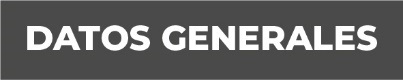 Nombre Eduardo García San Martin Grado de Escolaridad Licenciatura en DerechoCédula Profesional (Licenciatura) 3820144Teléfono de Oficina 229-9862677Correo Electrónico Formación Académica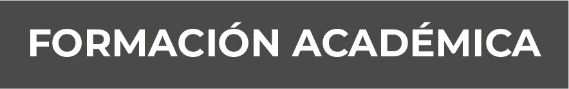 2019 – Actualmente Doctorado en Neurociencias por el Colegio Nacional de Neurociencias Forenses.2016 – 2018 Maestría en Juicios Orales en la Universidad de las Américas 1984 – 1988Licenciatura en Derecho en la Universidad Veracruzana. Trayectoria Profesional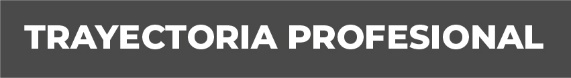 2016 – Actualidad Fiscal en la agencia primera del Ministerio Público Investigador de Boca del Río. Mayo 2016 – noviembre 2016Fiscal octavo en la unidad integral de Procuración de Justicia en el Distrito XVII de Veracruz, Veracruz.2014 – 2016Ministerio Público Especializado en Delitos Patrimoniales y de Robo a Comercio en Veracruz.2011 – 2013Fiscal en la agencia Primera del Ministerio Público de Coatepec, Veracruz. 2010 – 2011Delegado Jurídico en la Dirección General de Prevención y Reinserción Social del Estado de Veracruz. Conocimiento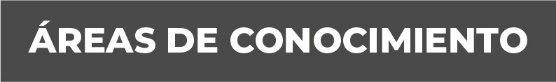 Derecho PenalDerecho Civil Derecho Mercantil AmparoJuicios Orales Abogado litigante por 11 años 